Publicado en Zaragoza el 18/09/2020 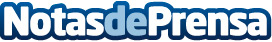 Las razones por las que dar el salto y pasar a la generación Smart TV por TuSmartTV.euTodo va fino y rodado, nada falla, hasta que llega el día en el  que ese televisor antiguo hace plof y comienza a fallar o peor aún, se apaga para ya no volver a encenderse de por vida, es hora de mirar un televisor más moderno, aquí venimos a mostrar los motivos por los que decantarse por una televisión inteligente con tecnología Smart TVDatos de contacto:Quique605423109Nota de prensa publicada en: https://www.notasdeprensa.es/las-razones-por-las-que-dar-el-salto-y-pasar-a_1 Categorias: Imágen y sonido Telecomunicaciones Entretenimiento Consumo Innovación Tecnológica http://www.notasdeprensa.es